Открыт прием заявок на конкурс молодых специалистов ивент индустрии Event TALENTS 2019 в Уфе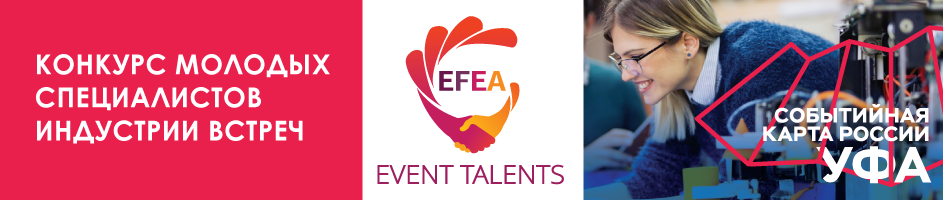 С 15 августа по 10 сентября открыт прием заявок на региональный отборочный тур Международного отраслевого конкурса для молодых специалистов индустрии встреч Event TALENTS 2019 в Уфе. Участие в конкурсе бесплатное.Тройка лучших претендентов представит свои проекты на очной защите 27 сентября в рамках Практической конференции по событийному маркетингу «Событийная карта России. Уфа», где Экспертный совет определит победителя регионального отборочного тура. Участники отборочного тура также смогут принять участие в конференции по событийному маркетингу бесплатно.Победитель уже в сентябре, вне общего конкурса, будет зачислен в пятерку финалистов. Финал Конкурса традиционно проходит в январе в Санкт-Петербурге в рамках  и . Оплату перелета и регистрационного взноса за участие финалиста из Башкортостана в VIII Евразийском Ивент Форуме (EFEA) организаторы конкурса берут на себя. К участию приглашаются специалисты в возрасте до 30 лет из республики Башкортостан: студенты вузов, представители ивент-, рекламных и PR-агентств, РСО и DMC компаний.
Тема Конкурса Event TALENTS в 2019 году - Искусственный интеллект в индустрии встреч: парад идей. Технологии искусственного интеллекта захватывают мир событий: роботы-помощники, чат-боты  в качестве консультантов, зоны виртуальной и дополненной реальности, live-гаджеты, технологии «второго экрана» и многое другое поражает сегодня участников мероприятий на всей планете. Участникам регионального отборочного тура в Уфе организаторы конкурса предлагают сформулировать идеи внедрения разработок в области искусственного интеллекта непосредственно для XLVII Международного конгресса по пчеловодству «Апимондия» (Уфа, 2021).Для участия региональном отборочном туре конкурса Event TALENTS 2019  необходимо подготовить эссе на заданную тему по брифу, заполнить заявку и направить до 10 сентября  в Оргкомитет конкурса по адресу  event_talents@euras-forum.com. Документация конкурса >>> В числе наград конкурса: стажировки в рамках российских и европейских образовательных программ; обучение на образовательных курсах, тренингах, мастер-классах; участие в деловой программе  отраслевых форумов,  креативные подарки-впечатления, книги, квесты и многое другое.О конкурсеКонкурс Event TALENTS, история которого начинается с 2013 года, — коммуникационная площадка, объединяющая молодых, талантливых специалистов, которые работают в сфере выставочного и конгрессного бизнеса, ивент индустрии и индустрии встреч, а также делового и инсентив-туризма. За время существования Конкурса в нем приняли участие свыше 250 студентов и молодых специалистов, получивших возможность продемонстрировать свой творческий потенциал с целью дальнейшего профессионального продвижения, а также повысить уровень профессиональных компетенций, ознакомиться с новыми тенденциями развития рынка ивентуслуг и установить деловые контакты с экспертами отрасли.ОрганизаторыКонкурса: Выставочный научно-исследовательский центр R&C (ВНИЦ R&C), Санкт-Петербург; Деловой портал для профессионалов ивент индустрии EventLIVEwww.event-live.ruПартнер-брифодатель регионального отборочного тура Конкурса: Конгресс-бюро Башкортостана «Офис-группа».Документация конкурса >>>Группа конкурса ВКонтакте>>>Конкурсные материалы присылайте по адресу:event_talents@euras-forum.comПо всем вопросам обращайтесь: 
Кузнецова Евгения, координатор Конкурса, моб. 8 926 115-02-26 Юркова Александра, руководитель образовательных проектов ВНИЦR&C. Тел. (812) 320-6363, доб. 7237Для справки: Интервью победительницы Event TALENTS 2017 Елены Швейкиной ; Репортаж о Конкурсе EventTALENTS 2016 на телеканале Санкт Петербург  ; Интервью финалистов Конкурса 2016 Сологуб Полина, СПбГЭУ (г. Санкт-Петербург), Семикоз Дарья, РГПУ им. А.И. Герцена/ АНОО «Центр ДПО «АНЭКС», (г.Санкт-Петербург) , Анна Степанова, ООО «Консалтинг Хаус», (г.Санкт-Петербург), Дарья Горновитова, ВК Экспо-Волга (г.Самара), Дарья Петрова АО «АТОМПРОЕКТ», (г. Санкт-Петербург)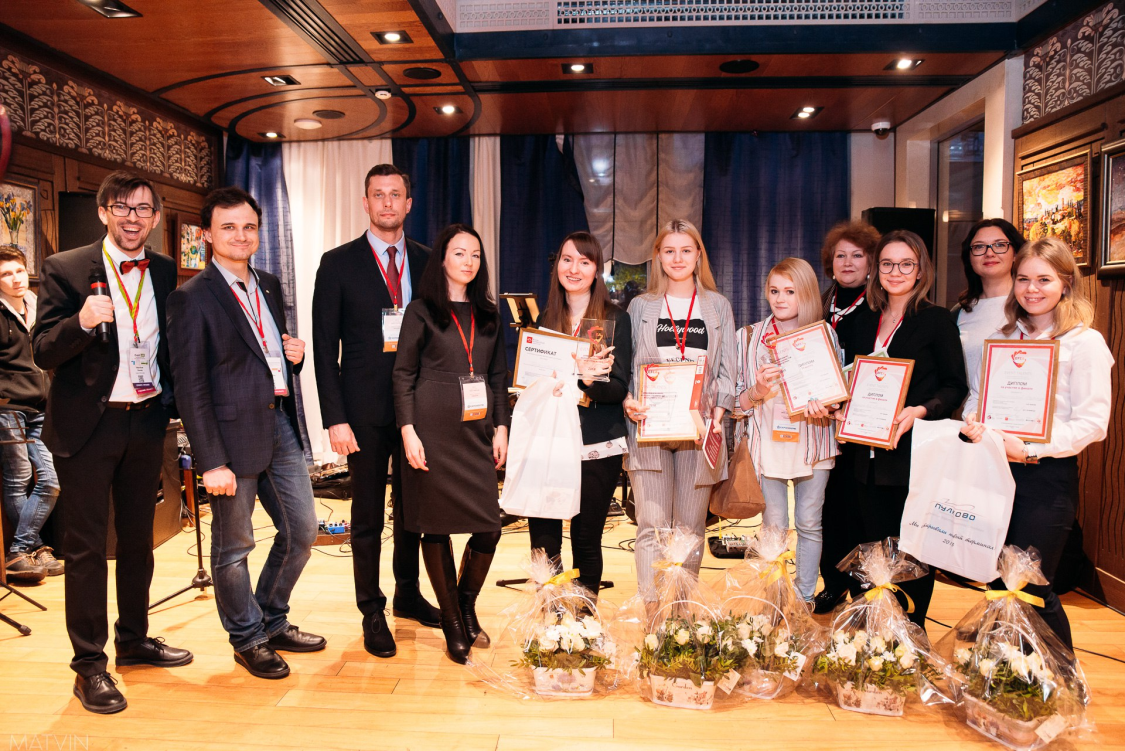 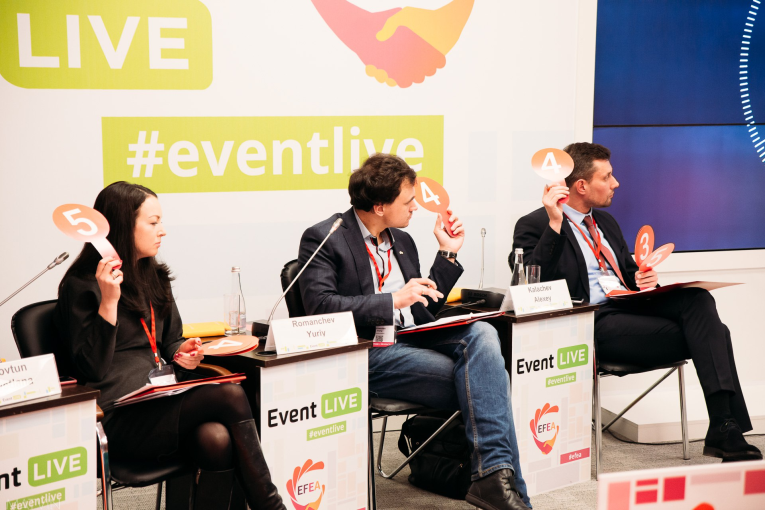 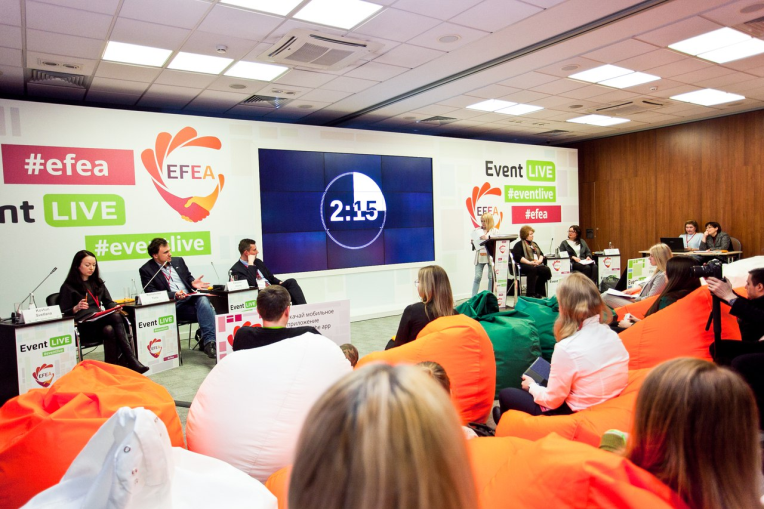 